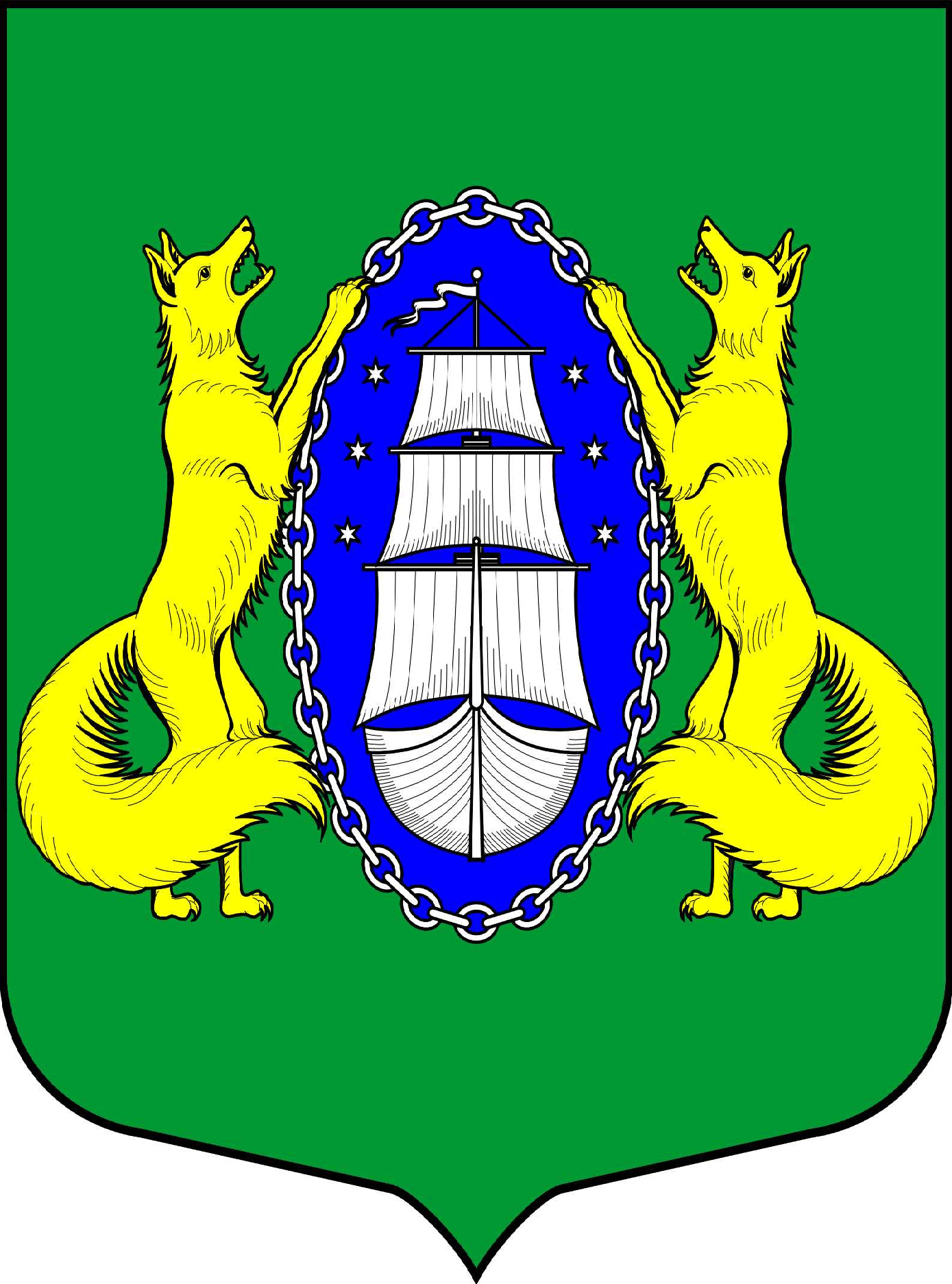 ВНУТРИГОРОДСКОЕ МУНИЦИПАЛЬНОЕ ОБРАЗОВАНИЕ САНКТ-ПЕТЕРБУРГА ПОСЕЛОК ЛИСИЙ НОСМОЛОДЕЖНЫЙ СОВЕТ _________________________________________________________________________________________Санкт-Петербург                			                                       18.11.2020 Предложения по мероприятиям:
1. Фестиваль воздушных змеев (июнь)
2. Чистые игры 
3. Велоквест
4. Настольные игры
5. Конкурс снеговиков 
6. Мастер-класс по флористике 
7. Прогулка на сапах 
8. Пэйнти вечеринка (вечеринка художников) 
9. Чемпионат по скейтборду и другим экстремальным видам спорта
Председатель молодежного совета                                                У.Г Петрова п.Лисий Нос 